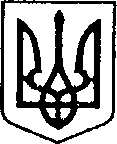 УКРАЇНАЧЕРНІГІВСЬКА ОБЛАСТЬН І Ж И Н С Ь К А    М І С Ь К А    Р А Д А34 сесія VІII скликанняР І Ш Е Н Н Явід 08 листопада 2023 р.		         м. Ніжин	                             № 29-34/2023Про прийняття у комунальну власність Ніжинської міської територіальної громади пам’яток культурної спадщини, що розташовані на території Кунашівсько-Переяслівського старостинського округуВідповідно до статей 25, 26, 42, 59, 60, 73 Закону України «Про місцеве самоврядування в Україні» від 21.05.1997 р. № 280/97-ВР, Регламентy Ніжинської міської ради Чернігівської області, затвердженого рішенням Ніжинської міської ради від 27.11.2020 року №3-2/2020, враховуючи .лист Управління культури і туризму Ніжинської міської ради Чернігівської області від 26 вересня 2023 року №1-16/322 та службову записку начальника Управління комунального майна та земельних відносин Ніжинської міської ради Онокало І.А. від 26 жовтня 2023 року № 952/1 на ім’я міського голови  Кодоли О.М., щодо встановлення балансоутримувача пам’яток культурної спадщини, Ніжинська міська рада вирішила: Прийняти у комунальну власність Ніжинської міської територіальної громади пам’ятки культурної спадщини, що розташовані на території Кунашівсько-Переяслівського старостинського округу, а саме:Братська могила радянських воїнів, які загинули при звільненні села у вересні 1943 р. (с. Кунашівка);Пам’ятний знак 150 воїнам – односельчанам, які загинули в роки Великої Вітчизняної війни 1941-1945 рр. (с. Кунашівка);Братська могила 9 радянських воїнів, які загинули при звільненні села у вересні 1943 р.(с. Переяслівка);Могила Є.С.Вербицького (1891-1934 рр.), - командира Ніжинського полку Червоної гвардії 1917-1918 рр. (с. Переяслівка);Пам’ятний знак 129 воїнам – односельчанам, які загинули в роки Великої Вітчизняної війни 1941-1945 рр. (с. Переяслівка).Поставити на баланс Управління житлово-комунального господарства та будівництва Ніжинської ради Чернігівської області пам’ятки культурної спадщини, що розташовані на території Кунашівсько-Переяслівського старостинського округу, а саме:Братська могила радянських воїнів, які загинули при звільненні села у вересні 1943 р. (с. Кунашівка);Пам’ятний знак 150 воїнам – односельчанам, які загинули в роки Великої Вітчизняної війни 1941-1945 рр. (с. Кунашівка);Братська могила 9 радянських воїнів, які загинули при звільненні села у вересні 1943 р.(с. Переяслівка);Могила Є.С.Вербицького (1891-1934 рр.), - командира Ніжинського полку Червоної гвардії 1917-1918 рр. (с. Переяслівка);Пам’ятний знак 129 воїнам – односельчанам, які загинули в роки Великої Вітчизняної війни 1941-1945 рр. (с. Переяслівка).3.  Начальнику відділу комунального майна Управління комунального майна та земельних відносин Ніжинської міської ради Чернеті О.О., забезпечити оприлюднення даного рішення на офіційному сайті Ніжинської міської ради протягом п’яти робочих днів після його прийняття.4. Організацію виконання даного рішення покласти на першого заступника міського голови з питань діяльності виконавчих органів ради Вовченка Ф. І.,  начальника Управління комунального майна та земельних відносин Ніжинської міської ради Чернігівської області Онокало І.А., заступника начальника комунального підприємства «Управління житлово-комунального господарства та будівництва» Сіренко С. А.  5. Контроль за виконанням цього рішення покласти на постійну комісію міської ради з питань житлово-комунального господарства, комунальної власності, транспорту і зв’язку та енергозбереження (голова комісії – Дегтяренко В.М.).Міський голова 							                Олександр КОДОЛАВізують:Начальник Управління комунального майната земельних відносин Ніжинської міської ради	            Ірина ОНОКАЛОПерший заступник міського голови з питань діяльності виконавчих органів ради                                       Федір ВОВЧЕНКОСекретар Ніжинської міської ради                                            Юрій ХОМЕНКОНачальник відділу юридично-кадрового забезпечення апарату виконавчого комітету                              В`ячеслав ЛЕГА                     Ніжинської міської ради     		                    Головний спеціаліст-юрист відділубухгалтерського обліку, звітностіта правового забезпечення Управліннякомунального майна та земельнихвідносин Ніжинської міської ради                                         Сергій САВЧЕНКОГолова постійної комісії міськоїради з питань житлово-комунальногогосподарства, комунальної власності, транспорту і зв’язку та енергозбереження	          Вячеслав ДЕГТЯРЕНКОГолова постійної комісії міської ради з питаньрегламенту, законності, охорони прав і свобод громадян,запобігання корупції, адміністративно-територіальногоустрою, депутатської діяльності та етики                             Валерій САЛОГУБ